ONAYLAYAN                                      Filiz KARABAYIR                                                                                           Prof. Dr. Hülya ÖNAL                                     Fakülte Sekreteri	                                                                                                  Dekan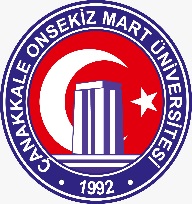 T.C.ÇANAKKALE ONSEKİZ MART ÜNİVERSİTESİİletişim Fakültesiİç Kontrol Standartları Eylem Planı İş Akış ŞemalarıDoküman KoduIAKS01T.C.ÇANAKKALE ONSEKİZ MART ÜNİVERSİTESİİletişim Fakültesiİç Kontrol Standartları Eylem Planı İş Akış ŞemalarıYayın Tarihi25.01.2021T.C.ÇANAKKALE ONSEKİZ MART ÜNİVERSİTESİİletişim Fakültesiİç Kontrol Standartları Eylem Planı İş Akış ŞemalarıRevizyon Tarihi26.03.2024T.C.ÇANAKKALE ONSEKİZ MART ÜNİVERSİTESİİletişim Fakültesiİç Kontrol Standartları Eylem Planı İş Akış ŞemalarıRevizyon Nov.1.1T.C.ÇANAKKALE ONSEKİZ MART ÜNİVERSİTESİİletişim Fakültesiİç Kontrol Standartları Eylem Planı İş Akış ŞemalarıSayfa Sayısı2T.C.ÇANAKKALE ONSEKİZ MART ÜNİVERSİTESİİletişim Fakültesiİç Kontrol Standartları Eylem Planı İş Akış ŞemalarıDoküman GüncelliğindenSorumlu PersonelFakülteSekreteriYolluk Ödemesi Süreci İş Akış AdımlarıSorumlu Kişiİlgili Dokümanlar https://mys.hmb.gov.tr/ Yönetim sistemi/yolluk işlemleri modülünden harcama talimatı hazırlanır.İlgili kişi e devlet üzerinden düzenleyerek imzaladığı yolluk bildirimi ve belgelerini muhasebe birimine gönderir.Gerekli belgeler tam ise ilgili bütçe kolunda yeterli ödenek var mı kontrol edilir yoksa ödenek aktarımı ya da ödenek talebi yapılır.Ödeme emri belgeleri ve eklenecek belgeler hazırlanarak gerçekleştirme  görevlisine gönderilir.Gerçekleştirme Görevlisi ödeme emri belgesi ve evrakları kontrol ederek onaylar veharcama yetkilisine gönderir.Akademik Personelİdari PersonelMuhasebe İşleriPersoneliFakülteSekreteriÜBYS SistemiKBS MYSYolluk bildirimi formu.Görevlendirmeyazısı.Yolluk Ödemesi Süreci İş Akış AdımlarıSorumlu Kişiİlgili DokümanlarHarcama yetkilisi tarafından onaylanan evraklar strateji geliştirme daire başkanlığına gönderilir.Strateji Geliştirme Daire Başkanlığı Muhasebe Birimi’nce alınan evrak incelendiktensonra ilgili iban hesap numarasına ödeme yapılır. Evrakların bir sureti dosyalanır.İşlem sonuSorumlu Birim/Personel: Muhasebe İşleriAkademik Personelİdari PersonelMuhasebe İşleriPersoneliFakülteSekreteriÜBYS SistemiYolluk bildirimi formu.Görevlendirmeyazısı.